3.2  The Sine and Cosine RatiosGoalsUsing the Sine ratio to solve problems involving right trianglesSolving problems the involve direct and indirect measurementVocabularySine RatioCosine RatioPrimary Trigonometric RatiosFormulasExamples Write each trigonometric ration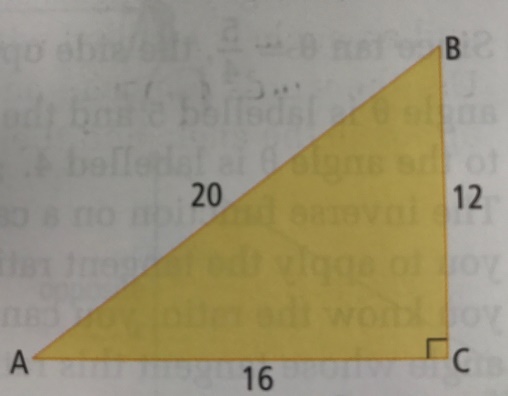 sin A	sin Bcos Acos BWrite each trigonometric ratio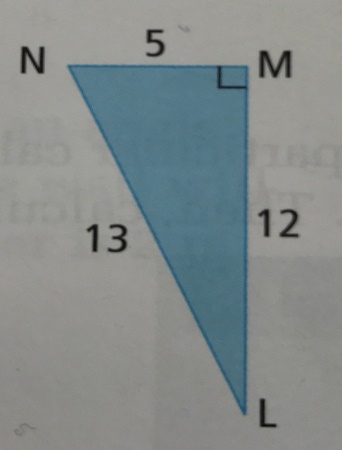 sin Lcos Ncos Lsin NEvaluate each ratio to four decimal placessin 42 ̊cos 68 ̊ Determine each angle to the nearest degreesin θ = 0.6691cos θ = 0.7225In the World Cup Downhill held at Panorama, the skiers raced 3514m down the mountain.  If the vertical height of the course was 984m, determine the average angle of the ski course with the ground.  Express your answer to the nearest tenth of a degree.6. Sin or Cos example with the variable on the bottom……Assignment: Page 120-123 #1, 2, 3, 6, 7, 8, 10, 12, 14, 15